The Executive Office of Health and Human ServicesDepartment of Public HealthBureau of Environmental HealthCommunity Sanitation Program5 Randolph Street, Canton, MA 02021Phone: 781-828-7700 Fax: 781-828-7703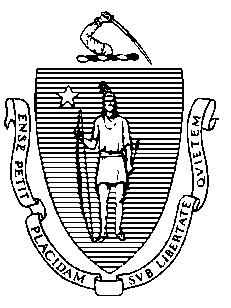 February 2, 2016Michael Bellotti, SheriffNorfolk County Correctional CenterP.O. Box 149200 West StreetDedham, MA 02027Re: Facility Inspection – Norfolk County House of Correction, DedhamDear Sheriff Bellotti:In accordance with M.G.L. c. 111, §§ 5, 20, and 21, as well as Massachusetts Department of Public Health (Department) Regulations 105 CMR 451.000: Minimum Health and Sanitation Standards and Inspection Procedures for Correctional Facilities; 105 CMR 480.000: Minimum Requirements for the Management of Medical or Biological Waste (State Sanitary Code, Chapter VIII); 105 CMR 590.000: Minimum Sanitation Standards for Food Establishments (State Sanitary Code Chapter X); the 1999 Food Code; 105 CMR 520.000 Labeling; and 105 CMR 205.000 Minimum Standards Governing Medical Records and the Conduct of Physical Examinations in Correctional Facilities; I conducted an inspection of the Norfolk County House of Correction on January 15, 2016 accompanied by John Reddish, Utility Maintenance Officer. Violations noted during the inspection are listed below including 10 repeat violations:HEALTH AND SAFETY VIOLATIONS(* indicates conditions documented on previous inspection reports)Visitor Waiting AreaVisitor Lobby	No Violations NotedMale Bathroom	Unable to Inspect – OccupiedFemale Bathroom	No Violations NotedJanitor’s Closet	No Violations NotedAdministration OfficesMale Staff Bathroom	No Violations NotedFemale Staff Bathroom	No Violations NotedMale Locker Room	No Violations NotedFemale Locker Room	No Violations NotedWeight Room	Unable to Inspect – Under Construction Break Area	Unable to Inspect – Under ConstructionCentral Control	Unable to Inspect – Under ConstructionFood ServiceStaff DiningMain AreaFC 6-501.11	Maintenance and Operation; Repairing: Facility not in good repair, floor damaged under tableServing Line	No Violations NotedMale Bathroom	No Violations NotedFemale BathroomFC 6-501.12(A)	Maintenance and Operation; Cleaning: Facility not cleaned properly, ceiling vent dustyJanitor’s Closet	No Violations NotedKitchen  Warewash Machine Room	No Violations NotedSlop and Spray Area	No Violations NotedJanitor’s Closet	No Violations NotedJanitor’s Closet Slop SinkFC 5-205.15(B)	Plumbing System, Operations and Maintenance: Plumbing system not maintained in 	good repair, slop sink faucet leakingInmate Bathroom	Unable to Inspect – OccupiedWalk-In Refrigerator # 3	No Violations NotedWalk-In Refrigerator # 1	No Violations NotedWalk-In Refrigerator # 2	No Violations Noted2-Bay SinkFC 5-205.15(B)	Plumbing System, Operations and Maintenance: Plumbing system not maintained in 	good repair, faucet leaking3-Bay Sink	No Violations NotedWalk-In FreezerFC 4-501.11(A)	Maintenance and Operation, Equipment: Equipment not maintained in a state of good repair, ice build-up observed on ceilingLarge Storage	No Violations NotedSmall Storage	No Violations NotedFeeding Prep Area	No Violations NotedTool Closet	No Violations NotedIce Machine	No Violations NotedReceiving Dock	No Violations NotedCan Room105 CMR 451.353	Interior Maintenance: Door frame damagedCentral Storage Area	No Violations NotedMaintenance DepartmentBathroom	No Violations NotedBreak RoomFC 4-501.11(B)	Maintenance and Operation, Equipment: Equipment components not maintained in a 	state of good repair, refrigerator gaskets damagedCarpenter’s Shop	No Violations NotedTool Room	No Violations NotedBoiler Room	No Violations NotedLaundry  Inmate Bathroom	No Violations NotedStorage Room	No Violations NotedChemical Laundry Storage	No Violations NotedSmall Chemical Room105 CMR 451.353*	Interior Maintenance: Floor damagedZONE AIntakeProperty Room	No Violations NotedSmall Property Room	No Violations NotedInmate Records	No Violations NotedChanging Room	No Violations NotedShower	No Violations NotedLarge Holding Cell105 CMR 451.353	Interior Maintenance: Floor paint damagedBooking Area	No Violations NotedStaff Bathroom	No Violations NotedHolding Cells	105 CMR 451.353	Interior Maintenance: Floor paint damaged in holding cell # 3, 4, and 5Offices	No Violations NotedMedicalWaiting Area	No Violations NotedInmate Bathroom # 1105 CMR 451.110(A)*	Hygiene Supplies at Toilet and Handwash Sink: No paper towels at handwash sinkMale Staff Bathroom	No Violations NotedFemale Staff Bathroom	No Violations NotedCleaning Supply Closest105 CMR 451.353*	Interior Maintenance: Floor paint peelingRoom # 9	No Violations NotedEyeball Room # 8	No Violations NotedNursing Office – Exam Room	No Violations NotedMedication Room	No Violations NotedRoom # 7	No Violations NotedRoom # 6105 CMR 451.353	Interior Maintenance: Door paint damagedRoom # 5	No Violations NotedRoom # 4	No Violations NotedHandicap Shower				Unable to Inspect – Occupied Room # 3	No Violations NotedLinen Closet	No Violations NotedRoom # 2	No Violations NotedRoom # 1	No Violations NotedMedication Room	No Violations NotedMedical Waste Storage	No Violations NotedDental 	No Violations NotedMedical Trailer	No Violations NotedSegregation and Isolation UnitsControl				No Violations NotedControl Bathroom105 CMR 451.123	Maintenance: Door frame rustedIsolation UnitKitchenette Area105 CMR 451.130	Plumbing: Plumbing not maintained in good repair, sink faucet leakingShowers	No Violations NotedSupply Closet	No Violations Noted	Cells105 CMR 451.103	Mattresses: Mattress damaged in cell # 7Recreational Area	No Violations NotedAD Segregation UnitKitchenette Area	No Violations NotedShowers105 CMR 451.123	Maintenance: Several sprinkler heads rustedLaundry Room105 CMR 451.353*	Interior Maintenance: Floor paint peelingSupply Closet	No Violations NotedCase Worker’s Office				No Violations NotedCells105 CMR 451.321*	Cell Size: Inadequate floor space in all cellsRecreational Area				No Violations NotedPre-trial UnitsControl	No Violations NotedControl Bathroom105 CMR 451.123	Maintenance: Wall paint damaged under soap dispenserPre-trial MediumKitchenette Area	No Violations NotedJanitor’s Closet	No Violations NotedShowers105 CMR 451.123	Maintenance: Handicapped showerhead leakingCells105 CMR 451.320*	Cell Size: Inadequate floor space in all cellsCase Worker Office	No Violations NotedSupply Closet	No Violations NotedRecreational Area	No Violations NotedPre-trial MaximumKitchenette Area	No Violations NotedShowers	No Violations NotedJanitor’s Closest	No Violations NotedCells	No Violations NotedCase Worker’s Office				No Violations NotedSupply Closet				No Violations NotedRecreational Area	No Violations NotedZONE BShift Commander’s Office	No Violations NotedCanteen	No Violations NotedVisitingContact Visit	No Violations NotedBathroom	No Violations NotedNon-Contact Visit	No Violations NotedAttorney’s Room	Unable to Inspect – OccupiedBarber Shop105 CMR 451.353	Interior Maintenance: Floor paint damagedReligious Services	No Violations NotedChapel	No Violations NotedTraining Office	No Violations NotedProgram AreaWest Wing - Front AdministrationKitchen Area	No Violations NotedStaff Bathroom	No Violations NotedProgram Administrative Area	No Violations NotedInmate Bathroom105 CMR 451.123	Maintenance: Ceiling vent dustyMale Staff Bathroom105 CMR 451.123*	Maintenance: Ceiling vent dustyFemale Staff Bathroom	No Violations NotedParole Bathroom	No Violations NotedClassrooms	No Violations NotedLibrary	No Violations NotedHouse 1AControl	No Violations NotedControl Bathroom	No Violations NotedKitchenette Area	No Violations NotedShowers105 CMR 451.123	Maintenance: Several light fixture covers rusted105 CMR 451.123	Maintenance: Several sprinkler heads rustedJanitor’s Closet	No Violations NotedCells105 CMR 451.321*	Cell Size: Inadequate floor space in all cellsRecreational Area	No Violations NotedHouse 1BControl	No Violations NotedControl Bathroom	No Violations NotedKitchenette Area	No Violations NotedShowers	No Violations NotedJanitor’s Closet	No Violations NotedCells105 CMR 451.321*	Cell Size: Inadequate floor space in all cells105 CMR 451.353	Interior Maintenance: Wall paint damaged in cell # 2, 4, and 12Recreational Area	No Violations NotedHouse 2AControl	No Violations NotedControl Bathroom	No Violations NotedKitchenette Area	No Violations NotedShowers		Unable to Inspect – OccupiedJanitor’s Closet	No Violations NotedCells105 CMR 451.321*	Cell Size: Inadequate floor space in all cellsLaundry Storage	No Violations NotedRecreational Area	No Violations NotedHouse 2BControl	Unable to Inspect – IncidentControl Bathroom	Unable to Inspect – IncidentKitchenette Area	Unable to Inspect – IncidentShowers	Unable to Inspect – IncidentJanitor’s Closet	Unable to Inspect – IncidentCells	Unable to Inspect – IncidentHouse 3Common Area	No Violations NotedSupply Closet	No Violations NotedSlop Sink Closet	No Violations NotedBathroom/Showers105 CMR 451.123	Maintenance: Ceiling vents dusty throughout areaKitchenette Area	No Violations NotedLaundry Room	No Violations NotedStaff Bathroom	No Violations NotedStorage Closet	No Violations NotedObservations and Recommendations The inmate population was 461 at the time of inspection.At the time of inspection, House 2B was on lock down due to an incident involving a staff member and the Department was unable to inspect.This facility does not comply with the Department’s Regulations cited above. In accordance with 105 CMR 451.404, please submit a plan of correction within 10 working days of receipt of this notice, indicating the specific corrective steps to be taken, a timetable for such steps, and the date by which correction will be achieved. The plan should be signed by the Superintendent or Administrator and submitted to my attention, at the address listed above.To review the specific regulatory requirements please visit our website at www.mass.gov/dph/dcs and click on "Correctional Facilities" (available in both PDF and RTF formats).To review the Food Establishment regulations please visit the Food Protection website at www.mass.gov/dph/fpp and click on “Food Protection Regulations”. Then under “Retail” click “105 CMR 590.000 - State Sanitary Code Chapter X – Minimum Sanitation Standards for Food Establishments” and “1999 Food Code”.To review the Labeling regulations please visit the Food Protection website at www.mass.gov/dph/fpp and click on “Food Protection Regulations”. Then under “General Food Regulations” click “105 CMR 520.000: Labeling.” This inspection report is signed and certified under the pains and penalties of perjury.									Sincerely,									Marian Robertson 									Environmental Health Inspector, CSP, BEHcc:	Jan Sullivan, Acting Director, BEH	Steven Hughes, Director, CSP, BEHJay Youmans, Director of Government AffairsMarylou Sudders, Secretary, Executive Office of Health and Human Services Carol Higgins O’Brien, Commissioner, DOCGerard Horgan, Superintendent	Sergeant Dave Munchback, EHSO	Catherine Cardinale, Health Director, Dedham Board of Health 	Clerk, Massachusetts House of Representatives	Clerk, Massachusetts Senate	Daniel Bennett, Secretary, EOPSSJennifer Gaffney, Director, Policy Development and Compliance Unit 